Пользовательское соглашениеДоговор оферты с агентством семантики Семён Ядрён
semen-yadren.com/offer.htmlНастоящее Соглашение заключается между ЧП Бионт-К, именуемым в дальнейшем «Агентство семантики Семён Ядрён» и _____________, в дальнейшем именуемым «Заказчик», вместе по тексту Соглашения именуемые «Стороны», а по отдельности – «Сторона».
1. Общие положения.1.1. Настоящее соглашение является публичной офертой, в соответствии с изложенными ниже условиями.1.2. Пользуясь услугами «Агентства семантики», Заказчик соглашается с условиями и положениями, изложенными в данном соглашении.1.3. Настоящее соглашение является действительным в электронном виде.
2. Предмет Соглашения.2.1. «Агентство семантики» предоставляет услуги по: - Составлению семантического ядра под ключ. - Сбору и чистке поисковых запросов. - Группировке семантического ядра на основе отлаженной технологии.3. Условия сотрудничества.3.1. «Агентства семантики» работает на основе отлаженной технологии и внутренних инструкций.3.2. Перед выполнением заказа, Заказчик обязательно изучает примеры семантических ядер и принимает для себя решение — подходят ли результаты для его поставленных целей.3.3. Алгоритмы сбора, чистки, группировки, объемы и виды выгружаемой информации одинаковы для всех.3.4. Услуги «Агентства семантики» считаются оказанными надлежащим образом и принятыми Заказчиком в полном объеме, если в течении 3 (трех) рабочих дней, с момента получения Заказчиком «полного списка собранных фраз» или «полного семантического ядра», «Агентство семантики» не получил от Заказчика аргументированной письменной претензии на электронную почту: support@semen-yadren.com.3.5. Не аргументированные заявления Заказчика типа: «Мне не нравится результат» или «Мне кажется, что результат должен быть другим» не рассматриваются «Агентством семантики».3.6. В случае получения претензии «Агентство семантики» обязуется в течении 3 (трех) рабочих дней аргументировать правильность результатов работы или исправить найденные Заказчиком ошибки.3.7. «Агентство семантики» не несет ответственности за финансовые потери Заказчика в результате использования полученных результатов, так как все зависит от правильности их внедрения.
4. Права и обязанности сторон.4.1. Права и обязанности Заказчика.4.1.1. Заказчик имеет право доступа к личному кабинету «Агентства семантики» в любое время, кроме времени проведения профилактических работ.4.1.2. Заказчик имеет право пользоваться инструментами личного кабинета «Агентство семантики» в пределах его функциональных возможностей и на условиях, установленных настоящим Соглашением.4.1.3. Отказаться от услуг по настоящему Соглашению можно, письменно предупредив на электронную почту: support@semen-yadren.com об этом «Агентство семантики», не позднее 8 часов с момента проведения предоплаты за какой-либо этап работ.4.1.4. Заказчик имеет право в любой момент подать заявку на удаление своей учетной записи и всей информации о нем, хранимой в личном кабинете «Агентства семантики». Удаление учетной записи и информации Заказчика, хранимой в личном кабинете, производится в течение 7 дней с даты получения заявки.4.1.5. Заказчик обязан своевременно, но не позднее 3 (трех) рабочих дней оплачивать услуги «Агентства семантики» согласно установленных цен на составление семантики в прайс-листе.4.1.6. По запросу «Агентства семантики» предоставить не позднее 3 (трех) рабочих дней всю информацию, которая необходима для выполнения «Агентством семантики» своих обязательств по настоящему Соглашению. Такие исходные данные и информация должны быть актуальными, достоверным, полными и непротиворечивыми.4.1.7. Не разглашать сведения о методах и способах оказания услуг по настоящему Соглашению, которые стали ему известны в процессе оказания «Агентством семантики» услуг.4.1.8. Категорически запрещается в устной или письменной форме наносить оскорбления руководству и сотрудникам «Агентства семантики». Систематическое нарушение этого пункта приведет к разрыву данного Договора без возврата средств Заказчику.4.1.9. Заказчику категорически запрещается привлекать самих себя в качестве партнеров в рамках «Партнерской программы». Такие учетные записи будут заблокированы без возможности вывода средств.4.2 Права и обязанности «Агентства семантики».4.2.1. Предоставлять услуги, описанные в разделе 2, настоящего Соглашения.4.2.2. Осуществлять поддержку Заказчика, консультировать его по вопросам работы через:- Удобную систему связи на странице контакты;- Форму онлайн помощи на сайте;4.2.3 В случае, если Заказчик в течении 15 календарных дней не оплачивает заказ и не отвечает на запросы менеджеров, «Агентства семантики» имеет полное право выставить на продажу собранное семантическое ядро для компенсации затрат на его создание.4.2.4 По запросу Заказчика, срок ожидания оплаты может быть одноразово продлен до 30 календарных дней.4.2.5 «Агентства семантики» оставляет за собой право в любой момент изменить данные правила.5. Ответственность сторон и порядок разрешения споров.5.1. Ни одна из Сторон не несет ответственности за полное или частичное неисполнение любой из своих обязанностей, если неисполнение является следствием обстоятельств непреодолимой силы, возникших после заключения Соглашения и независящих от воли Сторон. В случае действия обстоятельств непреодолимой силы более 1 (одного) месяца любая Сторона вправе в одностороннем порядке отказаться от исполнения своих обязательств по настоящему Соглашению (расторгнуть Соглашение).5.2. «Агентства семантики» не несет ответственности за использование Заказчиком полученной информации.5.3. Все претензии Заказчик вправе направить на адрес электронной почты support@semen-yadren.com. Претензия должна включать конкретный перечень нарушений со стороны «Агентства семантики» и достоверные контактные данные Заказчика.5.4. В случае, если предоставленные “ Заказчиком” данные и/или материалы для выполнения условий по настоящему Соглашению содержат ошибки, неточности и это привело к неправильному результату работы  «Агентства семантики», то исправление работ выполняется путем предоставления Заказчиком правильных данных и компенсации повторной работы  «Агентства семантики».6. Прочие условия.6.1. Настоящее Соглашение вступает в силу с даты акцепта и действует до полного исполнения своих обязательств Сторонами.6.2. Настоящее Соглашению может быть расторгнут досрочно по взаимному соглашению Сторон, а также по инициативе «Агентства семантики» в случае нарушения Заказчиком условий настоящего Соглашения без возврата последнему каких-либо денежных средств.6.3. Техническая поддержка по услугам, предоставляемым согласно предмету настоящего Соглашения, осуществляется в рабочие дни с 9:00 до 18:00.7. Гарантии.7.1. За исключением гарантий, прямо указанных в тексте настоящего Соглашения, «Агентство семантики» не предоставляет никаких иных гарантий.7.2. Соглашаясь с условиями и принимая условия настоящего Соглашения путем ее акцепта, Заказчик заверяет «Агентство семантики» и гарантирует, что он:- Указал достоверные персональные данные при регистрации;- Заключает настоящее Соглашение добровольно;- Ознакомился со всеми условиями настоящего Соглашения;- Полностью понимает и подтверждает предмет Соглашения;- Обладает всеми правами и полномочиями, необходимыми для заключения и исполнения настоящего Соглашения.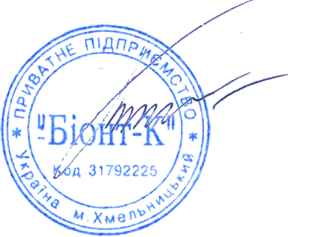 «Агентство семантики Семён Ядрён».
Юридическое лицо: ЧП Бионт-КАдрес: 29026, Украина, г.Хмельницкий,ул.Пилотская, 24МФО 315609, ИНН:.31792225электронная почта: 
support@semen-yadren.com.Директор: Каспрук В.Ю.
________________________________Заказчик
________________________________
________________________________
________________________________
________________________________
________________________________
________________________________
________________________________
________________________________